Secteur Enfance : 02.97.36.39.16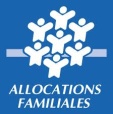 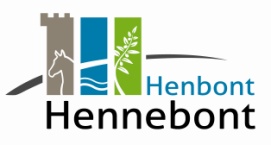 servicescolaire@mairie-hennebont.frCentre Socioculturel – 15, rue Gabriel PériPREVISIONNEL DE PRESENCEGARDERIES PERISCOLAIRES MUNICIPALESUn dossier d’inscription doit être complété avant la 1ère présence de l’enfant en garderie.Il comprend une fiche de liaison et un prévisionnel.Imprimés à remettre OBLIGATOIREMENTaux agents d’animation de la garderie.ECOLE PUBLIQUE : …………………………………………………………………….Classe : ……………………………………………………………………………………Nom – Prénom de l’enfant : …………………………………………………………...Nom – Prénom du responsable légal : ……………………………………………...Adresse : ………………………………………………………………………………….CP – Ville : ………………………………………………………………………………..Tél. père/tuteur : ……………………… Tél. mère/tutrice : …………………………Personnes à prévenir en cas d’empêchement des parents (nom, tél.) : ……………………………………………………………………………………..............……………………………………………………………………………………..............Préciser l’allergie / problème de santé de votre enfant (alimentaire, asthme…) : ………….............................................................................................(fournir le certificat de l’allergologue avec le Projet d’Accueil Individualisé)Horaires :Garderie matin : de 7h30 à 8h45  Garderie soir : de 16h45 à 19h00Tarif sur la base d’un forfait, en fonction du quotient familial CAF de la famille.Prévisionnel d’inscriptiondes garderies du matin et du soirMAI-JUIN-JUILLET 2019Afin d’organiser au mieux les garderies périscolaires des écoles publiques d’Hennebont (encadrement, sorties, goûters…), merci de bien vouloir inscrire votre enfant en cochant les cases ci-dessous.Possibilité d’annuler ou de rajouter la veille pour le lendemain, en appelant la garderie concernée (les numéros de téléphone sont affichés sur la porte de chaque garderie).Jeu 02/05Ven 03/05MatinSoirLun 06/05Mar 07/05Jeu 09/05Ven 10/05MatinSoirLun 13/05Mar 14/05Jeu 16/05Ven 17/05MatinSoirLun 20/05Mar 21/05Jeu 23/05Ven 24/05MatinSoirLun 27/05Mar 28/05Jeu 30/05Ven 31/05MatinFERIESoirFERIELun 03/06Mar 04/06Jeu 06/06Ven 07/06MatinSoirLun 10/06Mar 11/06Jeu 13/06Ven 14/06MatinFERIESoirFERIELun 17/06Mar 18/06Jeu 20/06Ven 21/06MatinSoirLun 24/06Mar 25/06Jeu 27/06Ven 28/06MatinSoirLun 01/07Mar 02/07Jeu 04/07Ven 05/07MatinSoir